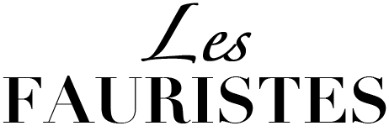 Fondé en 2001 sous le nom Ensemble Vocal de Notre Dame de France, le chœur était à l’origine dédié à l’animation liturgique à la paroisse française de Londres. Re nommé Les Fauristes en 2010 pour son premier concert avec orchestre, l’ensemble compte maintenant 25 à 30 chanteurs d’âges et nationalités variés, et est actuellement le seul chœur francophone se produisant en concerts à Londres. Composé d’amateurs enthousiastes, le groupe progresse d’année en année, avec un souci de produire des concerts de qualité tout en gardant une atmosphère amicale et informelle. Dirigé par Blandine de Raulin, le chœur travaille régulièrement avec la coach vocale Doriane Chomiac de Sas depuis 2012 (chef de chœur des chœurs de la BNP et Société Générale à Paris) afin de développer la technique vocale et musicale des chanteurs.Depuis plus de 10 ans, Les Fauristes produisent deux ou trois concerts par an, explorant les grandes œuvres du répertoire choral sacré : le premier projet en avril 2011 fut le Requiem de Fauré, suivi en octobre 2011 par la Messe du Couronnement de Mozart (leur première collaboration avec les chœurs français Alcantoriane, le chœur des Ecos et le chœur des Grandes Ecoles de Nantes). En juin 2012, les quatre chœurs s’associent à nouveau pour le Requiem de Mozart qui sera interprété dans des salles combles à Paris (Basilique Ste Clotilde) et à Londres (St Paul’s Knightsbridge). Depuis, Les Fauristes ont ajouté à leur répertoire le Magnificat et le Gloria de Vivaldi, Les Litanies de la Vierge de Durante, des motets de compositeurs romantiques français et européens, et le Magnificat et la Cantate de Noël (BWV 142) de Bach. En juin 2015 pour fêter ses 5 ans, le chœur interprète à nouveau le Requiem de Fauré, et part en tournée à l’automne à L’île de Wight et à Niort pour un concert avec un chœur local, l’Ensemble Vocal Oriana. L’année 2015 s’est terminée de façon émouvante pour le chœur, invité à chanter sur la pelouse du stade de Wembley une Marseillaise historique reprise par 80 000 supporters lors du match de football amical France - Angleterre le 17 novembre, quelques jours après les attentats du Bataclan.En juin 2016 Les Fauristes produisent leur premier opéra, Didon et Enée de Purcell, sur la scène du Steiner Theatre, joué deux soirs à guichets fermés ; en décembre 2016 ils interprètent deux concerts de Noël au profit de l’Œuvre d’Orient, en aide aux populations en détresse à Alep.En 2017 les Fauristes ont interprétés un programme de musique Romantique avec des œuvres de Mendelssohn et la Messe en Sol majeur de Schubert, lors de deux concerts à Londres en Juin à l’église Notre Dame de France, et un concert à Paris au Temple du St Esprit en Novembre. Les Fauristes sont invités depuis 2015 à interpréter les hymnes français et britannique à la résidence de l’Ambassadeur de France à Londres pour les célébrations du 14 juillet, et ils sont également apparus dans le Morning Live Show with Naga Munchetty sur BBC1 TV en juillet 2016 (hommage aux victimes des attentats du 14 Juillet à Nice). Le chœur a également participé le 26 mars 2018 à la cérémonie de commémoration du centenaire de la nomination du Maréchal Foch comme Commandeur Suprême des armées alliées, organisée par le gouvernement britannique en association avec l’Ambassade et attachés militaires de France, en présence du Ministre de la culture Britannique Matt Hancock et de la Secrétaire d’Etat au Ministère de la Défense Geneviève Darrieussecq et son excellence l’Ambassadeur de France Jean-Pierre Jouyet. Plus récemment le chœur a interprété un programme 100% Mozart avec la Messe du Couronnement et les Vêpres Solennelles pour un Confesseur, pour deux concerts à Londres en Juin 2018, et un programme de chansons Françaises de la Renaissance au 20ème siècle, donné au profit de l’église Protestante Française de Londres et de Notre Dame de France, ainsi qu’à l’Institut Français dans le cadre du Festival ‘Beyond Words’ en Mai 2019. Après un arrêt complet de leurs activités pendant plus d’un an lors de la pandémie de Covid 19, les Fauristes ont pu remonter sur scène en mai 2022 avec un programme de Gospel et chants Afro-Américains sur le thème de l’espoir et du retour, et en mars 2023 pour un programme de musique Baroque (Vivaldi, Bach, Buxtehude) interprété avec orchestre. En Septembre 2022 les Fauristes sont également apparu dans un reportage télévisé « 13h15 le Samedi » de Laurent Delahousse sur France 2. 